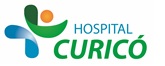 INFORMACIÓN PARA PACIENTES: “EXAMENES CON RADIACIONES IONIZANTES EN MUJERES EN EDAD FERTIL”El presente documento permite entregar información al paciente respecto a la cirugía específica  a realizar,  por lo que NO CONSTITUYE  EL CONSENTIMIENTO INFORMADO.El  CONSENTIMIENTO INFORMADO, debe ser  llenado en el formulario en  la página web: www.hospitalcurico.cl,  en el enlace: https://intranet.hospitalcurico.cl/projects/consentimientoObjetivos del procedimiento:El objetivo de este examen es obtener una imagen o una serie de imágenes del organismo a fin de confirmar o descartar el diagnóstico médicoDescripción del procedimiento:Según sea el examen solicitado, deberá acostarse en una camilla o estar en posición de pié, seguir algunas indicaciones verbales que se le darán y luego se procederá a tomarle una(s) radiografías o un TAC. según sea el caso. Riesgos del procedimiento: Todo examen radiográfico utiliza radiación ionizante que,  eventualmente, puede afectar a un embrión en gestación, por lo que es importante que Ud. notifique cualquier sospecha de embarazo en cualquiera de sus etapas, especialmente en los primeros tres meses.Alternativas al procedimiento propuesto:Dependiendo del diagnóstico puede haber la alternativa de ecotomografíaConsecuencias de no aceptar el procedimiento:De no aceptar el procedimiento este no podrá realizarse y deberá conversar con su médico tratante otras alternativas diagnósticasMecanismo para solicitar más información:Cualquier in formación adicional podrá ser solicitarla al Médico tratante y/o al Tecnólogo Médico que realice el procedimientoQué hacer en caso de cambiar de opinión:Si Ud. ha rechazado la realización del examen y luego decide cambiar de opinión y hacérselo, NO DEBE BORRAR lo escrito, pues no se reciben documentos enmendados. Debe llenar el cuadrado siguiente que señala “Revocabilidad”Esto indica que Ud. SI accede a realizarse el examen solicitado.Revocabilidad Se me señala, que hacer si cambio de idea tanto en aceptar o rechazar el procedimiento, cirugía o terapia propuesta. 